Казахский Национальный медицинский университет имени С. Д. АсфендияроваНациональная академия наук Республики Казахстан БАҒДАРЛАМАРеспубликалық ғылыми-практикалық конференция«Ғасырларды сусындатар асыл дария - Х.Қ. Сәтбаеваның туғанына 100 жыл»ПРОГРАММА Республиканской научно-практической конференции «Преемство мысли через века - 100 лет со дня рождения Сатпаевой Х.К»                                 Алматы, 03.12.2021гМесто проведения: Зал Славы имени Т. Шарманова Толе би, 94Формат конференции: оффлайн и онлайнМодераторы: Нургожин Т.С. - Ректор НАО «Казахский национальный медицинский университет» им. С.Асфендиярова  Алтаев Б.Е. – отличник государственной службы РК, деятель культуры        Өткізу орны: Т. Шарманов атындағы Даңқ залы, Төле би, 94 Конференцияның форматы: оффлайн және онлайнМодераторы: Нургожин Т.С. - «С.Д..Асфендияров атындағы  Қазақ ұлттық медицина университеті КЕАҚ» ректорыАлтаев Б.Е. - Қазақстан Республикасының мемлекеттік қызметінің үздігі, мәдениет қайраткері                Организационный комитет конференции:1.Национальная Академия наук Республики Казахстан: Мемориальный музей академика К.И. СатпаеваАлтаев Базарбаев Еркебаевич  Алтаева Бахытжамал Ахметкалиевна2. Кафедра нормальной физиологии с курсом биофизики3. Музей КазНМУ4. Библиотека КазНМУ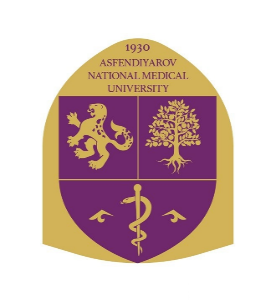 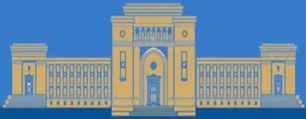 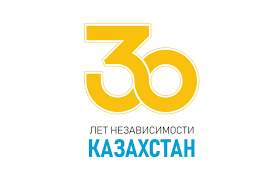 ВремяФ.И.О. Тема доклада9.00 – 9.30Регистрация участников конференцииРегистрация участников конференции9.30 Открытие фотовыставки, посвященной 100-летию Сатпаевой Х.К.Открытие фотовыставки, посвященной 100-летию Сатпаевой Х.К.10.00Нургожин Талгат НургожаевичРектор НАО «Казахский национальный медицинский университет им. С.Д. Асфендиярова»  Открытие конференции Приветственное слово10.10Журинов Мурат Журинович – Президент Национальной академии наук, председатель отделения химии и технологийПриветственное слово (онлайн)10.20Сакенова Елена Николаевна  - Президент НАО Национальный институт гарманичного развития человекаПриветственное адресное письмо от имени Назарбаевой С.А. (онлайн)10.30Нухулы Алтынбек Депутат Сената Парламента Республики Казахстан, доктора химических наук, профессор, чтен-корресподента НАН РКПриветственное слово10.40Дуйсембин Хабдрахман  Дуйсенбинович  доктор биологических наук, член – корреспондент НАН РК, академик Международной академии антропологии. Академик профилактической медицины РК.Приветственное слово10.50Бектуров Есен АбикеновичВыступление Академика НАН РК, доктора химических наук, профессораПриветственное слово11.00Макашев Ерболат Капанович доктор биологических наук, профессор НИИ генетики и физиологииПриветственное слово11.10Тлеуханов Султан Тлеуханович Доктор биологических наук, профессор кафедры биофизики и биомедицины КазНУ.Доклад«Актуальные проблемы хронобиологии и хрономедицины»11.25Абусеитова Меруерт ХуатовнаРуководитель информационного Центра при Институте Востоковедения, член-корреспондента НАН РК, доктор исторических наук, профессор Доклад         «Исторические страницы из истории семьи академика К.И. Сатпаева»                                                          11.40Рыспекова Ш.О. зав.кафедрой нормальной физиологии с курсом биофизики Доклад «Кафедра нормальной физиологии сегодня» Свободные выступленияВремяФ.И.О. Тема доклада9.00 -9.30Конференцияға қатысушыларды тіркеуКонференцияға қатысушыларды тіркеу     9.30Фотокөрменің ашылуыФотокөрменің ашылуы10.00Нургожин Талгат Нургожаевич«С.Д..Асфендияров атындағы  Қазақ ұлттық медицина университеті  КЕАҚ» ректоры Конференциянің ашылуыАлғыз сөз10.10Журинов Мурат Журинович - Ұлттық ғылым академиясының президенті, химия және технология бөлімінің төрағасыАлғыз сөз(онлайн)10.20Сакенова Елена Николаевна «НИГРЧ» Адамның үйлесімді дамуының ұлттық институты,  КЕАҚ президенті Назарбаева Сара Алпысқызының құттықтау хаты  (онлайн)10.30Нухұлы Алтынбек Қазақстан Республикасы парламенті Сенатының  депутаты, химия ғылымдарының докторы, профессор, Қазақстан  Республикасы Ұлттық ғылым академиясының корреспондент- мүшесіАлғыз сөз10.40Дуйсембин Хабдрахман  Дуйсенбинович   Биология ғылымдарының докторы, Казақстан республикасы  Ұлттық ғылым академиясының  корреспондент – мүшесі,Халықаралық антропология академиясының академигі. Қазақстан Республикасының профилактикалық Медицинаның Академигі  Алғыз сөз10.50Бектуров Есен АбикеновичҚазақстан Республикасы Ұлттық Ғылым академиясының  академигі,химия ғылымдарының докторы Алғыз сөз11.00Макашев Ерболат Капанович Биология ғылымдарының докторы, генетика және физиология ғылыми-зерттеу институтының профессоры Алғыз сөз11.10Тлеуханов Султан Тлеуханович  биология ғылымдарының докторы, ҚазҰУ биофизика және биомедицина кафедрасының профессорыБаяндама «Хронобиология мен хрономедицинаның өзекті мәселелері»11.25Абусеитова Меруерт ХуатовнаШығыстану институты  Ақпарат орталығының  меңгерушісі, Қазақстан Республикасыны Ұлттық Ғылым  академиясының  корреспондент –мушесі, тарих ғылымдарының докторы, профессорБаяндама «Академик  Қ.И.Сәтбаев  отбасының тарихи беттер».                                                                11.40Рыспекова Ш.О. Қалыпты физиология биофизика курсымен  меңгерушісі Баяндама  «Қазіргі қалыпты физиология кафедрасы»